INDICAÇÃO Nº 1893/2016Sugere ao Poder Executivo Municipal a manutenção em sala de espera da UBS (Unidade Básica de Saúde) “Amália Salvador Dal Bello”, no bairro Jardim São Fernando.Excelentíssimo Senhor Prefeito Municipal, Nos termos do Art. 108 do Regimento Interno desta Casa de Leis, dirijo-me a Vossa Excelência para sugerir que, por intermédio do Setor competente, promova a manutenção em sala de espera da UBS (Unidade Básica de Saúde) “Amália Salvador Dal Bello”, no bairro Jardim São Fernando, neste município.Justificativa:Este vereador foi procurado por usuários da UBS relatando que a sala de espera está precisando de pintura e do conserto do ventilador. Os munícipes relatam que a sala tem infiltração e, em alguns pontos, apresenta mofo nas paredes e no teto e pedem a manutenção para evitar problemas de saúde aos usuários do sistema de saúde. Plenário “Dr. Tancredo Neves”, em 18 de março de 2.016.ANTONIO PEREIRA“Pereira”-Vereador Líder da Bancada PT-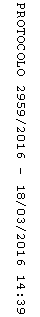 